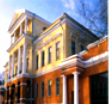 ГАУЗ СО «Свердловская областная больница № 2» ТРЕБУЮТСЯ:ГАУЗ СО «Свердловская областная больница № 2» ТРЕБУЮТСЯ:Врач-гастроэнтерологВрач-гастроэнтеролог  Обязанности:Оказывать квалифицированную лечебно-диагностическую, консультативную медицинскую помощьПроводить амбулаторный, консультативный прием пациентовОсуществлять диспансерное наблюдение за прикрепленным контингентомТребования:Высшее образование - специалитет по специальности: «Лечебное дело» или «Педиатрия», подготовка в интернатуре и (или) ординатуре по одной из специальностей: «Общая врачебная практика (семейная медицина)», «Педиатрия», «Терапия» и дополнительное профессиональное образование - программы профессиональной переподготовки по специальности «Гастроэнтерология».Сертификат специалиста или свидетельство об аккредитации специалиста по специальности «Гастроэнтерология».Уверенный пользователь ПК.Желателен опыт работы от 5 лет. Условия работы:5-дневная рабочая неделя с одной рабочей субботой в месяц.Заработная плата по ПКГ + доплата за квалификационную категорию (при наличии) + ежемесячная стимулирующая выплата по итогам работы.Врач-хирургВрач-хирургОбязанности:Оказывать квалифицированную лечебно-диагностическую, консультативную медицинскую помощьПроводить амбулаторный, консультативный прием пациентовОсуществлять диспансерное наблюдение за прикрепленным контингентомТребования:Высшее образование - специалитет по специальности: «Лечебное дело» или «Педиатрия», подготовка в интернатуре и (или) ординатуре по одной из специальностей: «Общая врачебная практика (семейная медицина)», «Педиатрия», «Терапия» и дополнительное профессиональное образование - программы профессиональной переподготовки по специальности «Хирургия».Сертификат специалиста или свидетельство об аккредитации специалиста по специальности «Хирургия».Уверенный пользователь ПК.Желателен опыт работы от 5 лет. Условия работы:5-дневная рабочая неделя с одной рабочей субботой в месяц.Заработная плата по ПКГ + доплата за квалификационную категорию (при наличии) + ежемесячная стимулирующая выплата по итогам работы.Заведующий отделением-врач-хирургЗаведующий отделением-врач-хирургОбязанности:Организовывать деятельность структурного подразделения.Планировать деятельность структурного подразделения.Контролировать деятельность структурного подразделения.Оказывать квалифицированную лечебно-диагностическую, консультативную медицинскую помощь.Проводить амбулаторный, консультативный прием пациентов.Осуществлять диспансерное наблюдение за прикрепленным контингентом.Требования:Высшее образование - специалитет по специальности: «Лечебное дело» или «Педиатрия», подготовка в интернатуре и (или) ординатуре по одной из специальностей: «Общая врачебная практика (семейная медицина)», «Педиатрия», «Терапия» и дополнительное профессиональное образование - программы профессиональной переподготовки по специальности «Хирургия».Сертификат специалиста или свидетельство об аккредитации специалиста по специальности «Хирургия».Повышение квалификации по циклу «Организация здравоохранения».Уверенный пользователь ПК.Стаж работы врачом-специалистом не менее трех лет.Условия работы:5-дневная рабочая неделя с одной рабочей субботой в месяц.Заработная плата по ПКГ + доплата за квалификационную категорию (при наличии) + ежемесячная стимулирующая выплата по итогам работы.Врач-методистВрач-методистОбязанности:Организация статистического учета в медицинской организации.Ведение организационно-методической деятельности в медицинской организации.Составление установленной отчетности.Требования:Высшее образование - специалитет по одной из специальностей:«Лечебное дело», «Педиатрия», «Медико-профилактическое дело», «Стоматология» и подготовка в интернатуре и (или) ординатуре по специальности «Организация здравоохранения и общественное здоровье» или профессиональная переподготовка по специальности «Организация здравоохранения и общественное здоровье» при наличии подготовки в интернатуре и (или) ординатуре по одной из основных специальностей или специальности, требующей дополнительной подготовки.Высшее образование - специалитет по специальности «Сестринское дело» и подготовка в интернатуре/ординатуре по специальности «Управление сестринской деятельностью» для лиц, завершивших обучение до 31 августа 2017 г.Сертификат специалиста или свидетельство об аккредитации специалиста по специальности «Организация здравоохранения».Уверенный пользователь ПК.Желателен опыт работы от 5 лет. Условия работы:5-дневная рабочая неделя.Заработная плата по ПКГ + доплата за квалификационную категорию (при наличии) + ежемесячная стимулирующая выплата по итогам работы.Врач-оториноларингологВрач-оториноларингологОбязанности:Оказывать квалифицированную лечебно-диагностическую, консультативную медицинскую помощьПроводить амбулаторный, консультативный прием пациентовОсуществлять диспансерное наблюдение за прикрепленным контингентомТребования:Высшее образование - специалитет по специальности: «Лечебное дело» или «Педиатрия», подготовка в интернатуре и (или) ординатуре по одной из специальностей: «Общая врачебная практика (семейная медицина)», «Педиатрия», «Терапия» и дополнительное профессиональное образование - программы профессиональной переподготовки по специальности «Оториноларингология».Сертификат специалиста или свидетельство об аккредитации специалиста по специальности «Оториноларингология».Уверенный пользователь ПК.Желателен опыт работы от 5 лет.Условия работы:5-дневная рабочая неделя с одной рабочей субботой в месяц.Заработная плата по ПКГ + доплата за квалификационную категорию (при наличии) + ежемесячная стимулирующая выплата по итогам работы.Врач-терапевтВрач-терапевтОбязанности:Оказывать квалифицированную лечебно-диагностическую, консультативную медицинскую помощьПроводить амбулаторный, консультативный прием пациентовОсуществлять диспансерное наблюдение за прикрепленным контингентомТребования:Высшее образование - специалитет по специальности: «Лечебное дело» или «Педиатрия», подготовка в интернатуре и (или) ординатуре по одной из специальностей: «Общая врачебная практика (семейная медицина)», «Педиатрия», «Терапия» или дополнительное профессиональное образование - программы профессиональной переподготовки по специальности «Терапия».Сертификат специалиста или свидетельство об аккредитации специалиста по специальности «Терапия».Уверенный пользователь ПК.Желателен опыт работы от 5 лет.Условия работы:5-дневная рабочая неделя с одной рабочей субботой в месяц.Заработная плата по ПКГ + доплата за квалификационную категорию (при наличии) + ежемесячная стимулирующая выплата по итогам работы.Врач-неврологВрач-неврологОбязанности:Оказывать квалифицированную лечебно-диагностическую, консультативную медицинскую помощьПроводить амбулаторный, консультативный прием пациентовОсуществлять диспансерное наблюдение за прикрепленным контингентомТребования:Высшее образование - специалитет по специальности: «Лечебное дело» или «Педиатрия», подготовка в интернатуре и (или) ординатуре по одной из специальностей: «Общая врачебная практика (семейная медицина)», «Педиатрия», «Терапия» и дополнительное профессиональное образование - программы профессиональной переподготовки по специальности «Неврология».Сертификат специалиста или свидетельство об аккредитации специалиста по специальности «Неврология».Уверенный пользователь ПК.Желателен опыт работы от 5 лет.Условия работы:5-дневная рабочая неделя с одной рабочей субботой в месяц.Заработная плата по ПКГ + доплата за квалификационную категорию (при наличии) + ежемесячная стимулирующая выплата по итогам работы.Медицинская сестра(поликлиника)- 3 вакансииМедицинская сестра(поликлиника)- 3 вакансии  Обязанности:Оказание медицинской помощи, осуществление сестринского ухода и наблюдения за пациентами при заболеваниях и (или) состояниях.Проведение мероприятий по профилактике инфекций, связанных с оказанием медицинской помощи.Проведение мероприятий по профилактике неинфекционных и инфекционных заболеваний, формированию здорового образа жизни.Ведение медицинской документации.Требования:Среднее профессиональное образование - программы подготовки специалистов среднего звена по специальности «Сестринское дело» илиСреднее профессиональное образование - программы подготовки специалистов среднего звена по специальности «Лечебное дело» или «Акушерское дело» и дополнительное профессиональное образование - программы профессиональной переподготовки по специальности «Сестринское дело».Наличие сертификата или аккредитации по специальности «Сестринское дело».Уверенный пользователь ПК.Условия работы:5-дневная рабочая неделя с одной рабочей субботой в месяц.Заработная плата по ПКГ + доплата за квалификационную категорию (при наличии) + ежемесячная стимулирующая выплата по итогам работы.Медицинская сестра по функциональной диагностикеМедицинская сестра по функциональной диагностикеОбязанности:Проведение функциональных исследований в соответствии с назначениями лечащих врачей, строго придерживаясь принятых методик. Ведение медицинской документации.Требования:Среднее профессиональное образование - программы подготовки специалистов среднего звена по специальности «Сестринское дело» или Среднее профессиональное образование - программы подготовки специалистов среднего звена по специальности «Лечебное дело» или «Акушерское дело» Дополнительное профессиональное образование - программы профессиональной переподготовки по специальности «Функциональная диагностика».Наличие сертификата или аккредитации по специальности «Функциональная диагностика».Уверенный пользователь ПК.Условия работы:5-дневная рабочая неделя с одной рабочей субботой в месяц.Заработная плата по ПКГ + доплата за квалификационную категорию (при наличии) + ежемесячная стимулирующая выплата по итогам работы.Медицинская сестра (Медицинский брат) по массажуПримечание: квотируемое рабочее местоМедицинская сестра (Медицинский брат) по массажуПримечание: квотируемое рабочее местоОбязанности:Проведение медицинского массажа в соответствии с назначениями лечащих врачей, строго придерживаясь принятых методик. Ведение медицинской документации.Требования:Среднее профессиональное образование - программы подготовки специалистов среднего звена по специальности «Сестринское дело» или Среднее профессиональное образование - программы подготовки специалистов среднего звена по специальности «Лечебное дело» или «Акушерское дело» Дополнительное профессиональное образование - программы профессиональной переподготовки по специальности «Медицинский массаж».Наличие сертификата или аккредитации по специальности «Медицинский массаж».Уверенный пользователь ПК.Условия работы:5-дневная рабочая неделя с одной рабочей субботой в месяц.Заработная плата по ПКГ + доплата за квалификационную категорию (при наличии) + ежемесячная стимулирующая выплата по итогам работы.ПрограммистПрограммистОбязанности:Установка требуемого программного обеспечения на компьютеры организации.Изучение соответствующей технической документации в сфере своей компетенции.Тестирование программных решений.Проведение отладки программных продуктов.Сопровождение программных продуктов в ходе их использования другими сотрудниками.Применение технических решений и языков программирования для обработки требуемой информации.Контроль за обновлением установленного программного обеспечения.Мониторинг ситуации с вирусами и потенциально вредными файлами.Установка требуемых параметров (пароли, права доступа и пр.) для работы локальной сети учреждения.Мониторинг корректности работы используемых серверов.Отслеживание корректности параметров регулярной архивации значимых файлов.Анализ ошибок программных продуктов и поиск путей их устранения.Определение возможностей для применения новых программных решений.Требования:Образование не ниже среднего профессионального.Программы повышения квалификации.Условия работы:5-дневная рабочая неделя.Заработная плата по договоренности в зависимости от стажа и квалификации.Кухонный рабочийКухонный рабочийОбязанности:Установка на раздаточные тележки чистых стаканов; нарезка хлеба.Сбор пищевых отходов;  мытье посуды.Уборка и дезинфекция помещений.Соблюдение правил санитарии и гигиены в убираемых помещениях.Вынос мусора.Условия работы:График работы 2 рабочих дня через два.Заработная плата по ПКГ + ежемесячная стимулирующая выплата по итогам работы.